中国建筑装饰协会中国际空间设计大赛组委会“福田杯”2020年度中国十佳家装设计师评选活动参赛邀请函“福田杯”中国十佳家装设计师评选活动是中国国际空间设计大赛(中国建筑装饰设计奖)的重要活动之一，由中国建筑装饰协会指导，中国国际空间设计大赛组委会主办，获得中共深圳市福田区委、深圳市福田区人民政府的全力支持：自2018年起，每位获奖的“年度中国十佳家装设计师”都会获得10万元(人民币)现金奖励，同时受聘为福田区的建筑装饰设计顾问。活动致力于发掘有实力、有情怀、有态度的家装设计师，助力他们由幕后走到台前，由专业走向公众，使其成为中国家装设计行业的明星设计师以及中国装饰设计行业中不可或缺的中坚力量。“福田杯”2020年度中国十佳家装设计师评选活动将联合大赛各地方建筑装饰协会、知名设计机构、优秀装饰企业和各大媒体共同举办，拟举办城市预选赛、半决赛和总决赛，通过现场PK的方式，现场唱票，最终决出10位优胜者，予以表彰和奖励。现诚邀全国各地优秀设计师积极参与或推荐，争取属于自己的一份荣誉，展示中国家装设计最强力量，创造中国设计更广阔的未来。附件：参赛须知参赛申报表视频录制可参考问题权利与义务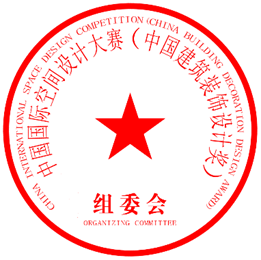 中国国际空间设计大赛（中国建筑装饰设计奖）组委会2020年12月8日附件1参 赛 须 知一、申报资料必须包括以下内容：1.参赛报名表+个人照片， 2、自我介绍视频，3、设计师行业问题阐述短视频，4.参赛作品平面图及实景图，5.参赛作品阐述PPT，6、作品阐述视频。（4、5、6两项若不能尽快确定项目，可暂缓提交）二、注意事项1、如实填写参赛报名表，提供个人照片，（个人照片需为半身照或全身照，竖版，像素分辨率300DPI及以上；照片大小：大于1M）；2、自我介绍可以谈及经历、感悟、设计理念、兴趣爱好等，具体内容不做限制，时长1分钟以内（手机录制、专业摄像设备录制均可）； 3、设计师行业问题阐述短视频，可以参考《视频采访问题》录制素材，一个问题时长3分钟以内最佳（手机、专业摄像设备录制均可）；可回答多个问题，由中装新网公众号、视频号、抖音号择优编辑推广。4、参赛作品平面图及实景图（作品必须是2018年-2020年12月31日期间的竣工项目；图片数量不少于10张，像素不低于300dpi）；5、参赛作品阐述PPT（现场PK中，每位参赛选手的演讲或展示时间为5分钟，请合理把控时间和制作PPT）。6、作品阐述视频，时长3到5分钟最佳，可以讲解作品设计方法及亮点，也可以参考《视频录制参考问题》录制素材，作为初选的参考。三、日程安排1、2020年11月16日-2021年2月28日 活动预热、线上报名2、2021年3月1日-4月30日，线上选拔及地方站活动3、2021年5月，半决赛4、2021年6月，总决赛5、2021年6月，颁奖典礼特别说明经过选拔，进入入围赛环节的选手，需要到比赛现场进行PK赛，争夺总决赛及终极荣誉。选手的交通、食宿等费用自理。提交作品，即表示认同本文件附件4“权利与义务”条款。附件2.“福田杯”2020年度中国十佳家装设计师评选参赛报名表作品信息：备注：①参赛资料命名方式：城市+姓名②以电子版形式将设参赛资料打包成ZIP文件，发送至大赛官方指定邮箱：2853295708@qq.com。(如附件过大时可先将作品上传至网盘，在邮件中附上链接和密码)附件3视频录制可参考问题【个人介绍视频-参考问题】1、个人介绍。2、设计理念分享。3、设计之路上的感悟和经历。4、设计的态度或观点阐述。5、设计师的一天（工作及生活等）。6、其他家装中大众或设计师群体感兴趣的话题分享。【作品阐述视频-参考问题】对自己的参赛作品进行讲解。（注：要有重点，有亮点，有创新，有态度）怎样做预算。此次设计中，你最注重表现的是什么？此次设计中，你最满意的地方是哪里？为什么？（包括但不局限于设计构思、设计手法、色彩、照明、材质等各方面）4、在设计的时候，如果把风水考虑进去。5、在选材上有什么偏好？（选择参赛案例中材料品牌，介绍选购原因和亮点）。6、设计中，如何平衡美感和实用性？7、如何处理设计构思和客户实际需求的冲突的？注：作品阐述方向及方式不限，以上问题仅供参考。【采访问题】以大众家装知识分享为主，通过具体的案例和细节，对大众进行家装知识的普及和分享，对大众关注的家装热点问题或事件进行专业分析和指导。通过分享，展现设计师的知识面、专业度，提升设计师个人品牌形象和公信力。1、怎样做家装预算。2、家庭装修在风水上有哪些注意事项（比如厕所的通风之类的，建议多从健康层面的角度去谈）。3、对现在流行的“全屋定制”的看法和建议。4、普通家庭做装修时需不需要请专业的设计师或装饰公司？为什么？   5、设计师在家庭装修中的作用和意义。   6、家庭装修时，怎么样选择设计师或公司，怎么样判断设计/装饰公司是否靠谱？7、家装是全包还是分包更合适？   8、和装饰公司合作时需要注意哪些事项?     9、从长远来看，家装选材时是选择价格比较高的品牌材料、家具还是买价格优惠的廉价产品更合适？10、家装中最容易因为没有经验或知识欠缺造成浪费的是什么环节？可以从哪些方面科学、合理的节省成本？11、在小户型中，可以怎样设计以满足收纳等需求。12、有小孩的家庭家装注意事项。13、有老人的家庭家装注意事项（尽量分享细节，比如怎样考虑到老人行动不便、记忆力差的特点去做相应的设计）。14、怎样布置特色阳台。15、卧室装修常规知识点普及。16、现在比较流行的客厅背景墙介绍。17、怎样布置照片墙。18、怎么样规划家里的插座。插座安装时容易犯的错误和注意事项。19、涂料、壁纸、地板、橱柜等所有材料、家具类别中选一个类别谈选购时的注意事项和品质甄别方法。20、装修后，一般多久可以入住？如何确定甲醛含量以及什么标准后可以入住。21、经典家装案例讲解（可以是自己的作品也可以是名家的作品讲解）。22、其他家装中大众或设计师群体感兴趣的话题分享。附件4.权利与义务1、所有参赛者享有同等参与评奖、监督、建议的权利，组委会具有被监督、听取建议的义务；2、参赛者享有同等的宣传、推广权利，并在比赛相应阶段获得相应的荣誉证书。3、所有参赛者不得要求组委会退回所提交的参评资料，不提出任何形式的索偿要求；4、参赛者应自行保证申报作品具有全部知识产权，如发现参赛者申报作品有不符合参赛条件情形，组委会有权在大赛任一阶段取消其参赛资格，收回其所获之荣誉，由此造成主办方损失的，由参赛者承担；5、如其他方对参赛产品提出知识产权方面的争议，则由参赛者自行处理并承担一切法律责任；6、所有参赛者有义务无偿将参赛作品以及所提交的文字、图片、视频等其他资料版权授予组委会，供组委会展览、公示、宣传、出版之用；参赛者不得向主办方提出任何补偿要求或报酬的权利，亦不得要求享有任何特殊权利；7、本办法的解释权归大赛组委会办公室。姓名性别照片（另附，要求不低于350dpi印刷质量）职务职称照片（另附，要求不低于350dpi印刷质量）学历毕业院校照片（另附，要求不低于350dpi印刷质量）所学专业工作城市（以地级市为单位）照片（另附，要求不低于350dpi印刷质量）工作年限擅长风格身份证号手机微信号QQ/邮箱工作单位邮政编码通讯地址设计师简介（可另附）家装项目 1. 别墅空间 □2. 样板间  □3.普通住宅  □家装项目    4.其他居住空间：                  4.其他居住空间：                  4.其他居住空间：               项目名称设计区域所在地点项目风格设计日期完工日期总面积（㎡）总造价设计思路作品亮点（色彩、照明、材质等，不限制）实际选材（品牌+品类）参赛作品阐述PPT需要另附需要另附需要另附参赛视频阐述需要另附需要另附需要另附